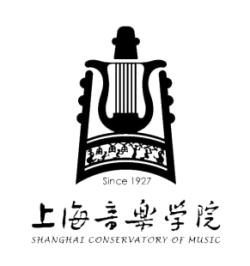        2019年外国留学生攻读学士学位申请表                 Shanghai Conservatory of Music Bachelor’s Degree Program Application Form for Overseas Applicants 2019姓Family name名Given name名Given name名Given name名Given name名Given name名Given name照片Photo中文姓名Chinese name中文姓名Chinese name中文姓名Chinese name中文姓名Chinese name中文姓名Chinese name中文姓名Chinese name中文姓名Chinese name照片Photo性别Sex出生日期/地点Date /Place of birth出生日期/地点Date /Place of birth出生日期/地点Date /Place of birth出生日期/地点Date /Place of birth出生日期/地点Date /Place of birth出生日期/地点Date /Place of birth照片Photo国籍Nationality护照号码Passport No.护照号码Passport No.护照号码Passport No.护照有效期Valid Until护照有效期Valid Until护照有效期Valid Until护照有效期Valid Until宗教信仰Religion婚姻状况Marital Status婚姻状况Marital Status婚姻状况Marital Status手机Mobile phone No.手机Mobile phone No.手机Mobile phone No.手机Mobile phone No.家长手机Parent’s Phone No.家长手机Parent’s Phone No.家长手机Parent’s Phone No.家长手机Parent’s Phone No.家长手机Parent’s Phone No.家庭电话Telephone No.家庭电话Telephone No.家庭电话Telephone No.邮寄录取通知书地址Address to recieve the Admission Notice邮寄录取通知书地址Address to recieve the Admission Notice邮寄录取通知书地址Address to recieve the Admission Notice邮寄录取通知书地址Address to recieve the Admission Notice邮寄录取通知书地址Address to recieve the Admission Notice邮寄录取通知书地址Address to recieve the Admission Notice邮寄录取通知书地址Address to recieve the Admission Notice邮寄录取通知书地址Address to recieve the Admission Notice电子邮箱（非常重要，我校将根据此邮箱发送考试通知书）Email（very important ! we will send the exam notices by this email）电子邮箱（非常重要，我校将根据此邮箱发送考试通知书）Email（very important ! we will send the exam notices by this email）电子邮箱（非常重要，我校将根据此邮箱发送考试通知书）Email（very important ! we will send the exam notices by this email）电子邮箱（非常重要，我校将根据此邮箱发送考试通知书）Email（very important ! we will send the exam notices by this email）电子邮箱（非常重要，我校将根据此邮箱发送考试通知书）Email（very important ! we will send the exam notices by this email）电子邮箱（非常重要，我校将根据此邮箱发送考试通知书）Email（very important ! we will send the exam notices by this email）电子邮箱（非常重要，我校将根据此邮箱发送考试通知书）Email（very important ! we will send the exam notices by this email）电子邮箱（非常重要，我校将根据此邮箱发送考试通知书）Email（very important ! we will send the exam notices by this email）职业Occupation工作或学习单位Employer or Institution Affiliated工作或学习单位Employer or Institution Affiliated工作或学习单位Employer or Institution Affiliated工作或学习单位Employer or Institution Affiliated工作或学习单位Employer or Institution Affiliated工作或学习单位Employer or Institution Affiliated工作或学习单位Employer or Institution Affiliated专业方向名称Major to Apply for专业方向名称Major to Apply for专业方向名称Major to Apply for专业方向名称Major to Apply for专业方向名称Major to Apply for专业方向名称Major to Apply for专业方向名称Major to Apply for专业方向名称Major to Apply for备注:表演类专业学生如需伴奏请提前说明Note: Please inform us if you need on-site accompaniment for your performancein advance. 备注:表演类专业学生如需伴奏请提前说明Note: Please inform us if you need on-site accompaniment for your performancein advance. 备注:表演类专业学生如需伴奏请提前说明Note: Please inform us if you need on-site accompaniment for your performancein advance. 备注:表演类专业学生如需伴奏请提前说明Note: Please inform us if you need on-site accompaniment for your performancein advance. 备注:表演类专业学生如需伴奏请提前说明Note: Please inform us if you need on-site accompaniment for your performancein advance. 备注:表演类专业学生如需伴奏请提前说明Note: Please inform us if you need on-site accompaniment for your performancein advance. 备注:表演类专业学生如需伴奏请提前说明Note: Please inform us if you need on-site accompaniment for your performancein advance. 备注:表演类专业学生如需伴奏请提前说明Note: Please inform us if you need on-site accompaniment for your performancein advance. 所毕业高中学校名称Name of Your Senior High School所毕业高中学校名称Name of Your Senior High School所毕业高中学校名称Name of Your Senior High School所毕业高中学校名称Name of Your Senior High School所毕业高中学校名称Name of Your Senior High School所毕业高中学校名称Name of Your Senior High School所毕业高中学校名称Name of Your Senior High School所毕业高中学校名称Name of Your Senior High School在校时间Years Attended（from/to）在校时间Years Attended（from/to）获高中毕业证书时间Time to Obtain the Degree获高中毕业证书时间Time to Obtain the Degree获高中毕业证书时间Time to Obtain the Degree获高中毕业证书时间Time to Obtain the Degree获高中毕业证书时间Time to Obtain the Degree获高中毕业证书时间Time to Obtain the Degree汉语学习经历Chinese Language Background在何处学习（where）□ 在本国（Home）□ 在中国（in China）□ 其他地方（Other place）学习时间（study hours）□<100 hours  □100∼300 hours□300∼600hours□600∼900hours □900∼1200hours □>1200hours汉语学习经历Chinese Language Background在何处学习（where）□ 在本国（Home）□ 在中国（in China）□ 其他地方（Other place）学习时间（study hours）□<100 hours  □100∼300 hours□300∼600hours□600∼900hours □900∼1200hours □>1200hours汉语学习经历Chinese Language Background在何处学习（where）□ 在本国（Home）□ 在中国（in China）□ 其他地方（Other place）学习时间（study hours）□<100 hours  □100∼300 hours□300∼600hours□600∼900hours □900∼1200hours □>1200hours汉语学习经历Chinese Language Background在何处学习（where）□ 在本国（Home）□ 在中国（in China）□ 其他地方（Other place）学习时间（study hours）□<100 hours  □100∼300 hours□300∼600hours□600∼900hours □900∼1200hours □>1200hours汉语学习经历Chinese Language Background在何处学习（where）□ 在本国（Home）□ 在中国（in China）□ 其他地方（Other place）学习时间（study hours）□<100 hours  □100∼300 hours□300∼600hours□600∼900hours □900∼1200hours □>1200hours汉语学习经历Chinese Language Background在何处学习（where）□ 在本国（Home）□ 在中国（in China）□ 其他地方（Other place）学习时间（study hours）□<100 hours  □100∼300 hours□300∼600hours□600∼900hours □900∼1200hours □>1200hours汉语学习经历Chinese Language Background在何处学习（where）□ 在本国（Home）□ 在中国（in China）□ 其他地方（Other place）学习时间（study hours）□<100 hours  □100∼300 hours□300∼600hours□600∼900hours □900∼1200hours □>1200hours汉语学习经历Chinese Language Background在何处学习（where）□ 在本国（Home）□ 在中国（in China）□ 其他地方（Other place）学习时间（study hours）□<100 hours  □100∼300 hours□300∼600hours□600∼900hours □900∼1200hours □>1200hours获HSK证书时间Time to Obtain HSK Test Certificate获HSK证书时间Time to Obtain HSK Test Certificate获HSK证书时间Time to Obtain HSK Test Certificate获HSK证书时间Time to Obtain HSK Test Certificate获HSK证书时间Time to Obtain HSK Test Certificate获HSK证书时间Time to Obtain HSK Test Certificate获HSK证书时间Time to Obtain HSK Test Certificate获HSK证书时间Time to Obtain HSK Test Certificate个人简述CV/ResumeArticles or papers written or published and other diplomas (attachments, list needed）个人简述CV/ResumeArticles or papers written or published and other diplomas (attachments, list needed）个人简述CV/ResumeArticles or papers written or published and other diplomas (attachments, list needed）个人简述CV/ResumeArticles or papers written or published and other diplomas (attachments, list needed）个人简述CV/ResumeArticles or papers written or published and other diplomas (attachments, list needed）个人简述CV/ResumeArticles or papers written or published and other diplomas (attachments, list needed）个人简述CV/ResumeArticles or papers written or published and other diplomas (attachments, list needed）个人简述CV/ResumeArticles or papers written or published and other diplomas (attachments, list needed）推荐人/机构Recommended by推荐人/机构Recommended by推荐人/机构Recommended by推荐人/机构Recommended by推荐人/机构Recommended by推荐人/机构Recommended by推荐人/机构Recommended by推荐人/机构Recommended by在华事务担保人姓名Name of Guarantor in 在华事务担保人姓名Name of Guarantor in 在华事务担保人姓名Name of Guarantor in 国籍Nationality国籍Nationality国籍Nationality电话Telephone No.电话Telephone No.在华事务担保人姓名Name of Guarantor in 在华事务担保人姓名Name of Guarantor in 在华事务担保人姓名Name of Guarantor in 与被担保人关系Relation to the ward与被担保人关系Relation to the ward与被担保人关系Relation to the ward电话Telephone No.电话Telephone No.在华事务担保人保证：1、监督该生不从事来华学习目的以外的活动并保证遵守中国法律。2、督促该生努力学习并遵守上海音乐学院的各项规章制度。3、督促该生按时交纳各项费用，该生不能支付有关费用时，由我负责支付。4、负责该生在上海音乐学院学习期间发生意外事故的处理工作。Guarantor in  hereby affirm that1、To supervise my ward not to do anything that is not applicable for an international student in China; and I assure my ward will abide by the laws of the People’s Republic of .2、To urge my ward to exert to study industriously and observe the pertinent rules and regulations of the university.3、To urge my ward to pay the necessary fees on time; and I will be liable to my ward for the payment which in case my ward is not able to afford to pay.4、To handle the accident that my ward meets during his/her study period at Shanghai Conservatory of Music.在华事务担保人签字：                                日期：Signature of Guarantor in China                          Date在华事务担保人保证：1、监督该生不从事来华学习目的以外的活动并保证遵守中国法律。2、督促该生努力学习并遵守上海音乐学院的各项规章制度。3、督促该生按时交纳各项费用，该生不能支付有关费用时，由我负责支付。4、负责该生在上海音乐学院学习期间发生意外事故的处理工作。Guarantor in  hereby affirm that1、To supervise my ward not to do anything that is not applicable for an international student in China; and I assure my ward will abide by the laws of the People’s Republic of .2、To urge my ward to exert to study industriously and observe the pertinent rules and regulations of the university.3、To urge my ward to pay the necessary fees on time; and I will be liable to my ward for the payment which in case my ward is not able to afford to pay.4、To handle the accident that my ward meets during his/her study period at Shanghai Conservatory of Music.在华事务担保人签字：                                日期：Signature of Guarantor in China                          Date在华事务担保人保证：1、监督该生不从事来华学习目的以外的活动并保证遵守中国法律。2、督促该生努力学习并遵守上海音乐学院的各项规章制度。3、督促该生按时交纳各项费用，该生不能支付有关费用时，由我负责支付。4、负责该生在上海音乐学院学习期间发生意外事故的处理工作。Guarantor in  hereby affirm that1、To supervise my ward not to do anything that is not applicable for an international student in China; and I assure my ward will abide by the laws of the People’s Republic of .2、To urge my ward to exert to study industriously and observe the pertinent rules and regulations of the university.3、To urge my ward to pay the necessary fees on time; and I will be liable to my ward for the payment which in case my ward is not able to afford to pay.4、To handle the accident that my ward meets during his/her study period at Shanghai Conservatory of Music.在华事务担保人签字：                                日期：Signature of Guarantor in China                          Date在华事务担保人保证：1、监督该生不从事来华学习目的以外的活动并保证遵守中国法律。2、督促该生努力学习并遵守上海音乐学院的各项规章制度。3、督促该生按时交纳各项费用，该生不能支付有关费用时，由我负责支付。4、负责该生在上海音乐学院学习期间发生意外事故的处理工作。Guarantor in  hereby affirm that1、To supervise my ward not to do anything that is not applicable for an international student in China; and I assure my ward will abide by the laws of the People’s Republic of .2、To urge my ward to exert to study industriously and observe the pertinent rules and regulations of the university.3、To urge my ward to pay the necessary fees on time; and I will be liable to my ward for the payment which in case my ward is not able to afford to pay.4、To handle the accident that my ward meets during his/her study period at Shanghai Conservatory of Music.在华事务担保人签字：                                日期：Signature of Guarantor in China                          Date在华事务担保人保证：1、监督该生不从事来华学习目的以外的活动并保证遵守中国法律。2、督促该生努力学习并遵守上海音乐学院的各项规章制度。3、督促该生按时交纳各项费用，该生不能支付有关费用时，由我负责支付。4、负责该生在上海音乐学院学习期间发生意外事故的处理工作。Guarantor in  hereby affirm that1、To supervise my ward not to do anything that is not applicable for an international student in China; and I assure my ward will abide by the laws of the People’s Republic of .2、To urge my ward to exert to study industriously and observe the pertinent rules and regulations of the university.3、To urge my ward to pay the necessary fees on time; and I will be liable to my ward for the payment which in case my ward is not able to afford to pay.4、To handle the accident that my ward meets during his/her study period at Shanghai Conservatory of Music.在华事务担保人签字：                                日期：Signature of Guarantor in China                          Date在华事务担保人保证：1、监督该生不从事来华学习目的以外的活动并保证遵守中国法律。2、督促该生努力学习并遵守上海音乐学院的各项规章制度。3、督促该生按时交纳各项费用，该生不能支付有关费用时，由我负责支付。4、负责该生在上海音乐学院学习期间发生意外事故的处理工作。Guarantor in  hereby affirm that1、To supervise my ward not to do anything that is not applicable for an international student in China; and I assure my ward will abide by the laws of the People’s Republic of .2、To urge my ward to exert to study industriously and observe the pertinent rules and regulations of the university.3、To urge my ward to pay the necessary fees on time; and I will be liable to my ward for the payment which in case my ward is not able to afford to pay.4、To handle the accident that my ward meets during his/her study period at Shanghai Conservatory of Music.在华事务担保人签字：                                日期：Signature of Guarantor in China                          Date在华事务担保人保证：1、监督该生不从事来华学习目的以外的活动并保证遵守中国法律。2、督促该生努力学习并遵守上海音乐学院的各项规章制度。3、督促该生按时交纳各项费用，该生不能支付有关费用时，由我负责支付。4、负责该生在上海音乐学院学习期间发生意外事故的处理工作。Guarantor in  hereby affirm that1、To supervise my ward not to do anything that is not applicable for an international student in China; and I assure my ward will abide by the laws of the People’s Republic of .2、To urge my ward to exert to study industriously and observe the pertinent rules and regulations of the university.3、To urge my ward to pay the necessary fees on time; and I will be liable to my ward for the payment which in case my ward is not able to afford to pay.4、To handle the accident that my ward meets during his/her study period at Shanghai Conservatory of Music.在华事务担保人签字：                                日期：Signature of Guarantor in China                          Date在华事务担保人保证：1、监督该生不从事来华学习目的以外的活动并保证遵守中国法律。2、督促该生努力学习并遵守上海音乐学院的各项规章制度。3、督促该生按时交纳各项费用，该生不能支付有关费用时，由我负责支付。4、负责该生在上海音乐学院学习期间发生意外事故的处理工作。Guarantor in  hereby affirm that1、To supervise my ward not to do anything that is not applicable for an international student in China; and I assure my ward will abide by the laws of the People’s Republic of .2、To urge my ward to exert to study industriously and observe the pertinent rules and regulations of the university.3、To urge my ward to pay the necessary fees on time; and I will be liable to my ward for the payment which in case my ward is not able to afford to pay.4、To handle the accident that my ward meets during his/her study period at Shanghai Conservatory of Music.在华事务担保人签字：                                日期：Signature of Guarantor in China                          Date申请人保证/I hereby affirm that1、上述各项申请中填写的情况是真实无误的/All the information in this form is true and correct；2、在上海音乐学院学习期间，遵守中国的法律和学校的规章制度/ I shall abide by the Chinese laws and the regulations of Shanghai Conservatory of Music.申请人签字:                                          日期：Applicant’s signature                                   Date申请人保证/I hereby affirm that1、上述各项申请中填写的情况是真实无误的/All the information in this form is true and correct；2、在上海音乐学院学习期间，遵守中国的法律和学校的规章制度/ I shall abide by the Chinese laws and the regulations of Shanghai Conservatory of Music.申请人签字:                                          日期：Applicant’s signature                                   Date申请人保证/I hereby affirm that1、上述各项申请中填写的情况是真实无误的/All the information in this form is true and correct；2、在上海音乐学院学习期间，遵守中国的法律和学校的规章制度/ I shall abide by the Chinese laws and the regulations of Shanghai Conservatory of Music.申请人签字:                                          日期：Applicant’s signature                                   Date申请人保证/I hereby affirm that1、上述各项申请中填写的情况是真实无误的/All the information in this form is true and correct；2、在上海音乐学院学习期间，遵守中国的法律和学校的规章制度/ I shall abide by the Chinese laws and the regulations of Shanghai Conservatory of Music.申请人签字:                                          日期：Applicant’s signature                                   Date申请人保证/I hereby affirm that1、上述各项申请中填写的情况是真实无误的/All the information in this form is true and correct；2、在上海音乐学院学习期间，遵守中国的法律和学校的规章制度/ I shall abide by the Chinese laws and the regulations of Shanghai Conservatory of Music.申请人签字:                                          日期：Applicant’s signature                                   Date申请人保证/I hereby affirm that1、上述各项申请中填写的情况是真实无误的/All the information in this form is true and correct；2、在上海音乐学院学习期间，遵守中国的法律和学校的规章制度/ I shall abide by the Chinese laws and the regulations of Shanghai Conservatory of Music.申请人签字:                                          日期：Applicant’s signature                                   Date申请人保证/I hereby affirm that1、上述各项申请中填写的情况是真实无误的/All the information in this form is true and correct；2、在上海音乐学院学习期间，遵守中国的法律和学校的规章制度/ I shall abide by the Chinese laws and the regulations of Shanghai Conservatory of Music.申请人签字:                                          日期：Applicant’s signature                                   Date申请人保证/I hereby affirm that1、上述各项申请中填写的情况是真实无误的/All the information in this form is true and correct；2、在上海音乐学院学习期间，遵守中国的法律和学校的规章制度/ I shall abide by the Chinese laws and the regulations of Shanghai Conservatory of Music.申请人签字:                                          日期：Applicant’s signature                                   Date